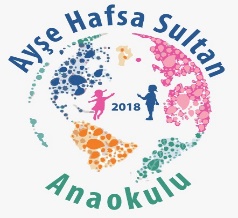 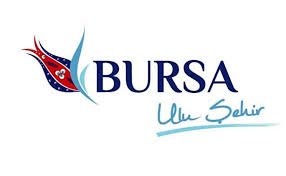 Not: 1-Bitki çayları böğürtlen, ıhlamur, kuşburnu, karışık bitki çayı olacak şekilde dönüşümlü olarak verilmektedir.          2-Gerekli durumlarda idare tarafından listede yer değişikliği yapılabilir.Elif   ÇETİNKAYA                Zeynep BALTACI                         Nejla ÜNLÜ                             Emel BAYRAM                                                                                      Pınar KERMAN    Aşçı                                         Öğretmen                                     Öğretmen                                    Öğretmen	                                 Okul MüdürüGÜNLER                             ÖĞLE YEMEĞİİKİNDİ KAHVALTI04.03.202405.03.202406.03.202407.03.202408.03.2024Fırında köfte-patates-salataTarhana çorbası-biber dolması-yoğurtNohut –Pilav-HoşafKarnabahar-Tereyağlı ErişteEzogelin çorba-Karışık kızartma-yoğurt Peynirli gözleme-ayranSusamlı tuzlu kurabiye-meyveTatlı pekmezli kurabiyeÇilekli pudingPatates salatası-ayran11.03.202412.03.202413.03.202414.03.202415.03.2024Tarhana çorbası- biber dolması -yoğurtTavuk sote- şehriyeli pirinç pilavı- ayranFırında patates –köfte – salataEzogelin çorbası -  kabak mücver – yoğurtBeşamel soslu fırında makarna-meyve suyuTatlı tırtıl kurabiye- bitki çayıZebra kek -sütPatatesli havuçlu tuzlu kek- bitki çayıKısır-Kıvırcık-AyranÇikolatalı puding18.03.202419.03.202420.03.202421.03.202422.03.2024Kuru fasulye-Tavuklu pirinç pilavı-turşuBezelye yemeği-bulgur pilavı-ayranPizza-Meyve suyuMercimek çorbası-Fırında patates-yoğurtKıymalı sulu köfte-makarna-ayranIslak kek -sütKalem börek –ayranSütlaçÇikolatalı ekmek-SütPatates salatası-Ayran25.03.202426.03.202427.03.202428.03.202429.03.2024Kırmızı mercimek çorbası-bulgur pilavı- meyveTürlü-makarna-yoğurtNohut yemeği-Tereyağlı erişteDomates çorbası-mantı-yoğurtSoslu makarna-Tavuk Sote-turşuHavuçlu tarçınlı kek-sütPoğaça- meyve suyuKalem börek –ayranTereyağlı ballı ekmek-sütMozaik pasta